                   WORK EXPERIENCEFrom April 2008 to present	Consultant Periodontology, Oral and Impnat surgery, Endodontics and Restorative Dentistry at Centro Medico Dr. Filippo Martone (Via Ruggi 7/D Bologna e Via Garibaldi 37 Minerbio) Scholarship grants as tutor/teacher and researcher at Dental School, Periodontal Unit headed by Prof. Zucchelli,  Department of Biomedical and Neuromotor Sciences, Bologna UniversityTutor at periodontal private course of Prof. Giovanni Zucchelli	Lecturer and tutor at Second level Master “Soft tissue management around teeth and implants”EDUCATION AND TRAININGScientific baccalaureate at Liceo scientifico L. Laurana via Del Cassero 16 Urbino (PU); 100/100Dentistry degree at Bologna University with vote 110/110 cum laudeExamination of dental qualification Registration to the Board of Medical and Dental Surgeons of       BolognaAdvanced course in Endodontics at Florence UniversitySecond level Master’s degree in Periodontology and Implantology, Siena UniversityAdvanced course in Implantology, Ferrara UniversityCourse “introduction to systematic review and meta-analysis” at John Hopkins University 	Second level Master’s degree in in “Forensic Dentistry” at Florence University; 110/110 cum laudeADVANCED COURSES		“Advanced Course in Mucogingival Esthetic Surgery” –	speaker Prof. Giovanni Zucchelli, September -	December 2008, at Dental Trey Fiumana - Predappio	(FC), Italy 	“Advanced course in Anterior restorations”- speaker Prof. Angelo Putignano at Dental Campus Ancona, Italy November 2009	“Advanced Course in Mucogingival Esthetic Surgery” –	speaker Prof. Giovanni Zucchelli, September -	December 2009, at Dental Trey Fiumana - Predappio	(FC), Italy	“Advanced Course in Periodontal Surgery” – speaker	Prof. Giovanni Zucchelli, February - July 2010, at Dental	Trey Fiumana - Predappio (FC), Italy	“The adhesive conservative restoration of posterior dental  elements: techniques, materials and tools for clinical success” – at ANDI Bologna, 22/09/2011	“Aesthetic restorations in composite resin on the anterior and posterior teeth: the state of the art” - speaker Dr. Roberto Spreafico, held in Parma 30/03/2012 - 31/03/2012	“Endodontics: the steps that simplify treatment” - speaker Dr. Maria Giovanna Barboni, at ANDI Bologna, 02/04/2012	“Fixed prosthesis: from preparation and final impression to cementing of the restoration” – FAD made by Dr. Mauro Fradeani, at ANDI Bologna,16/10/2012“Management of urgencies in pedodontics: from thesecretariat to the clinic” - speaker Dr. Pierangela Sciannamè, at ANDI Bologna, 10/12/2012Workshop “Reconstructive periodontal therapy: is it possible to 'simplify' the diagnosis and treatment of intra-osseous defects and gingival recessions?” - speaker Dr. Pierpaolo Cortellini, at XVI International Congress of Italian Society of Periodontology“Endodontic retreatment: aid of the operating microscope” - speaker Dr. Maria Veronica Orsi, at ANDI Bologna, 18/03/2013“Immediate / early insertion of single post-extractiveimplants” - speaker Dr. Nicola Sforza, at ANDI Bologna,15/04/2013“Periodontal surgery aimed at prosthetic or conservative restoration” - speaker Dr. Diego Capri, at ANDI Bologna, 27/05/2013“News in Endodontics 2013: new tools and obturation systems” - speaker Dr. Maria Giovanna Barboni e Dr. Michael J. Scianamblo, at ANDI Bologna, 23/10/2013“Easy and difficult wisdom teeth: a method for extraction surgery” - speaker Dr. Carlo Clauser, at ANDIBologna, 19/10/2015“Study Club SIdP” - speaker Dott. Nicola Sforza, atCentro Odontoiatrico Sforza, Bologna, 06/11/2015 e11/12/2015“The documentation for the management of the dentaloffice - between obligations and opportunities” - atANDI Bologna, 23/11/2015“Together we discuss fixed prostheses: an interactiveand comparison day” - Bologna, 12/12/2015“The rehabilitation of the endodontically treated tooth”- speaker Dr. Nicola Scotti, Bologna, 05/03/2016“Direct and semi-direct restorations: strategies forsuccess” - Bologna, 17/10/2016“The construction of the removable total prosthesis” -Bologna, 05/11/2016“Use of the laser in periodontal therapy: indications andlimits” - speaker Dr. Cristiano Tomasi, Bologna, 14/11/2016“RSPP Course” - at ANDI Bologna, 04/11/2016 -06/12/2016“Assessment of the injury” Pro.Of 18-19/11/2016 Milan, Italy“Radioprotection in dentistry: advanced diagnosticsand radiation protection legislation” - FAD, 15/12/2016“Quality and safety in periodontal and implant surgery”- FAD, 07/03/2017“The role of Integrative Health Funds in changing themodel of dental care” - FAD, 03/04/2017“Professional responsibilities for the field of insurance” Pro.of 6-7/07/2017 Verona, ItalyXV Nat iona l Congress of  I t a l i an  Society ofPeriodontology: “Methodology in Periodontology andImplantology”, Bologna, Italy 06-07-08/03/200847° Course Prof. Luigi Castagnola Foundation:“Tradition and innovation in Periodontology andImplantology. In memory of Prof. Marcello Calandriello”,Rimini, Italy 10/17-18/2008XIV International Congress of the Italian Society ofPeriodontology: "Periodontology: an interdisciplinaryvision. From biology to clinical practice”, Bologna, Italy05-06-07/03/2009Europerio 6, 2009 Stocholm, Sweden 2° Memorial Marcello Calandriello, Bologna26/09/2009XVI National Congress of the Italian Society of Periodontology: "Periodontology 2010: Old problems, new solutions?", Bologna 4-5-6 / 03/2010XV International Congress of the Italian Society Of Periodontology: "Periodontology and Implantology 2011: which future?", Bologna 24-25-26 / 03/2011“My road to regeneration” – speaker Prof. Raul G.Caffesse, at Department of Periodontology, Universityof Siena, 27/05/2011XVII National Congress of the Italian Society of Periodontology: "Periodontal and implant therapy inchanging society: sustainable clinical excellence", Bologna 15-17/ 03/2012Europerio 7, Wien, Austria 6-9/06/20125° Memorial Marcello Calandriello, Bologna29/09/20124° Implant Symposium, Riccione, Italy 22-23/02/2013XVI International Congress of the Italian Society of Periodontology: "New knowledge and technological innovations in Periodontology and Implantology: current events and perspectives", Rimini, Italy 14-16/03/201356th Course Prof. Luigi Castagnola Foundation: "Pedodontics. Interdisciplinary treatment of children in developmental age ", Rimini, Italy 22-23/03/201357th Course Prof. Luigi Castagnola Foundation: "Diagnostic imaging and operational protocols. Oral, implant and maxillofacial surgery ", Rimini, Italy 11-12/10/2013XVIII National Congress of the Italian Society ofPeriodontology: "Quality and safety in periodontal andimplant surgery", Rimini, Italy 13-15 / 03/2014XVII International Congress of the Italian Society ofPeriodontology: "Periodontitis: awareness, innovationand method for the treatment of an epidemic", Rimini,Italy 5-7/03/2015Europerio 8, London, United Kingdom 3-6/06/2015Osteology - National Symposium, Florence, Italy1-3/10/2015XXIV International Congress of the Italian Society ofOsteointegrated Implantology, Milan 5-6/02/2016XIX National Congress of the Italian Society ofPeriodontology: "Appropriability of periodontal andimplant care. How and how much? ", Turin, Italy17-19/03/2016Refresher Course of the Italian Society ofPeriodontology: "Simple and effective periodontaltherapy", Bologna, 13-14/05/20163rd Bone & Tissue days world congress, 8-10/09/2016, Berlin GermanyXVIII International Congress of the Italian Society ofPeriodontology: "Periodontology and Oral Health",Rimini 16-18/03/2017Refresher Course of the Italian Society of Periodontology: “the Severely Compromised Tooth: Biological and Clinical Parameters to Keep or to Extract remove it” 13-14/10/2017 Turin, ItalyMOTHER TONGUE 	ItalianOTHER LANGUAGES	English B2			French B2		Arabic B1TECHNICAL SKILLSAND COMPETENCES	Able to work on financial reports independently 	Able to prepare technical reports
Able to prepare a plan and write project document 	Able to monitor and evaluate project activities	Able to prepare logistic and operational plans
	Able to converse with various software & computer programs (Office and Ios), Keynote, power point, Adobe, internet facilities, web designing, systems design, database management PUBLICATIONS	Hand and Ultrasonic Instrumentation in Combination With Root-Coverage Surgery: A Comparative Controlled Randomized Clinical Tria. G. Zucchelli,I. Mounssif, M. Stefanini,M. Mele, L. Montebugnoli, and N.M. Sforza. J Periodontol 2009;80:577-585 Predetermination of Root Coverage. Case Series. Giovanni Zucchelli, Monica Mele, Martina Stefanini, Claudio Mazzotti,Ilham Mounssif, Matteo Marzadori, and Lucio Montebugnoli.  Periodontol 2010;81:1019-1026A novel surgical-prosthetic approach for soft tissue dehiscence coverage around single implant. Zucchelli G, Mazzotti C, Mounssif I, Mele M, Stefanini M, Montebugnoli L. Clin Oral Implants Res. 2012 Aug 27The connective tissue platform technique for soft tissue augmentation. Zucchelli G, Mazzotti C, Bentivogli V, Mounssif I, Marzadori M, Monaco C. Int J Periodontics Restorative Dent. 2012 Dec;32(6):665-75.Esthetic treatment of peri-implant soft tissue defects: a case report of a modified surgical-prosthetic approach. Zucchelli G, Mazzotti C, Mounssif I, Marzadori M, Stefanini M. Int J Periodontics Restorative Dent. 2013 May-Jun;33(3):327-35The connective tissue graft wall technique and enamel matrix derivative to improve root coverage and clinical attachment levels in Miller Class IV gingival recession. Zucchelli G, Mazzotti C, Tirone F, Mele M, Bellone P, Mounssif I. Int J Periodontics Restorative Dent. 2014 Sep-Oct;34(5):601-9.Coronally advanced flap + connective tissue graft techniques for the treatment of deep gingival recession in the lower incisors. A controlled randomized clinical trial. Zucchelli G, Marzadori M, Mounssif I, Mazzotti C, Stefanini M. J Clin Periodontol. 2014 Aug;41(8):806-13.Does the dimension of the graft influence patient morbidity and root coverage outcomes? A randomized controlled clinical trial. Zucchelli G, Mounssif I, Mazzotti C, Montebugnoli L, Sangiorgi M, Mele M, Stefanini M. J Clin Periodontol. 2014 Jul;41(7):708-16. 	Coronally advanced flap with and without connective tissue graft for the treatment of multiple gingival recessions: a comparative short- and long-term controlled randomized clinical trial. Zucchelli G, Mounssif I, Mazzotti C, Stefanini M, Marzadori M, Petracci E, Montebugnoli L. J Clin Periodontol. 2014 Apr;41(4):396-403. Periodontal plastic surgery. Zucchelli G, Mounssif I. Periodontol 2000. 2015 Jun;68(1):333-68. Coronally Advanced Flap with Different Designs in the Treatment of Gingival Recession: A Comparative Controlled Randomized Clinical Trial. Zucchelli G, Stefanini M, Ganz S, Mazzotti C, Mounssif I, Marzadori M. Int J Periodontics Restorative Dent. 2016 May-Jun;36(3):319-27Connective Tissue Graft Wall Technique and Enamel Matrix Derivative for the Treatment of Infrabony Defects: Case Reports. Zucchelli G, Mounssif I, Marzadori M, Mazzotti C, Felice P, Stefanini M. Int J Periodontics Restorative Dent. 2017 Sep/Oct;37(5):673-681. doi: 10.11607/prd.3083.Five-year outcomes after coverage of soft tissue dehiscence around single implant: A cohort prospective study Zucchelli G, Felice P, Mazzotti C, Marzadori M., Mounssif I., Monaco C., Stefanini M. . Eur J Oral Impl. (in press).Crown lengthening and restorative procedures in the esthetic zone. Marzadori M, Stefanini M, Sangiorgi M, Mounssif I, Monaco C, Zucchelli G. Periodontol 2000 (in press)Soft tissue dehiscence coverage at periimplant site. Mazzotti C, Stefanini M, Felice P, Bentivogli V, Mounssif I, Zucchelli G.. Periodontol 2000 (in press)Esthetic evaluation and patient-centered outcomes in root coverage procedures. Mounssif I, Stefanini M, Mazzotti C, Marzadori M, Sangiorgi M, Zucchelli G. Periodontol 2000 (in press)Aesthetic evaluation and patient centered outcomes in single-tooth implant rehabilitation in the esthetic area. Stefanini M, Felice P, Mazzotti C, Mounssif I, Marzadori, M, Zucchelli G. Periodontol 2000 (in press)Esthetics in periodontics and implantology. Zucchelli G., Praveen S, Mounssif I. Periodontology 2000 (in press)I authorise the use of my personal data according to Legislative Decree N°196/03Bologna 15/01/2018Ilham MounssifEuropeancurriculum vitae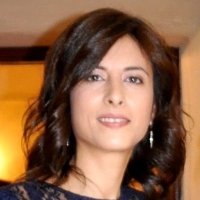 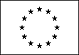 Personal informationNameIlham MounssifE-maililhammounssif@gmail.com ilham.mounssif2@unibo.it   NationalityItalian/MoroccanDate of birth08/11/1982